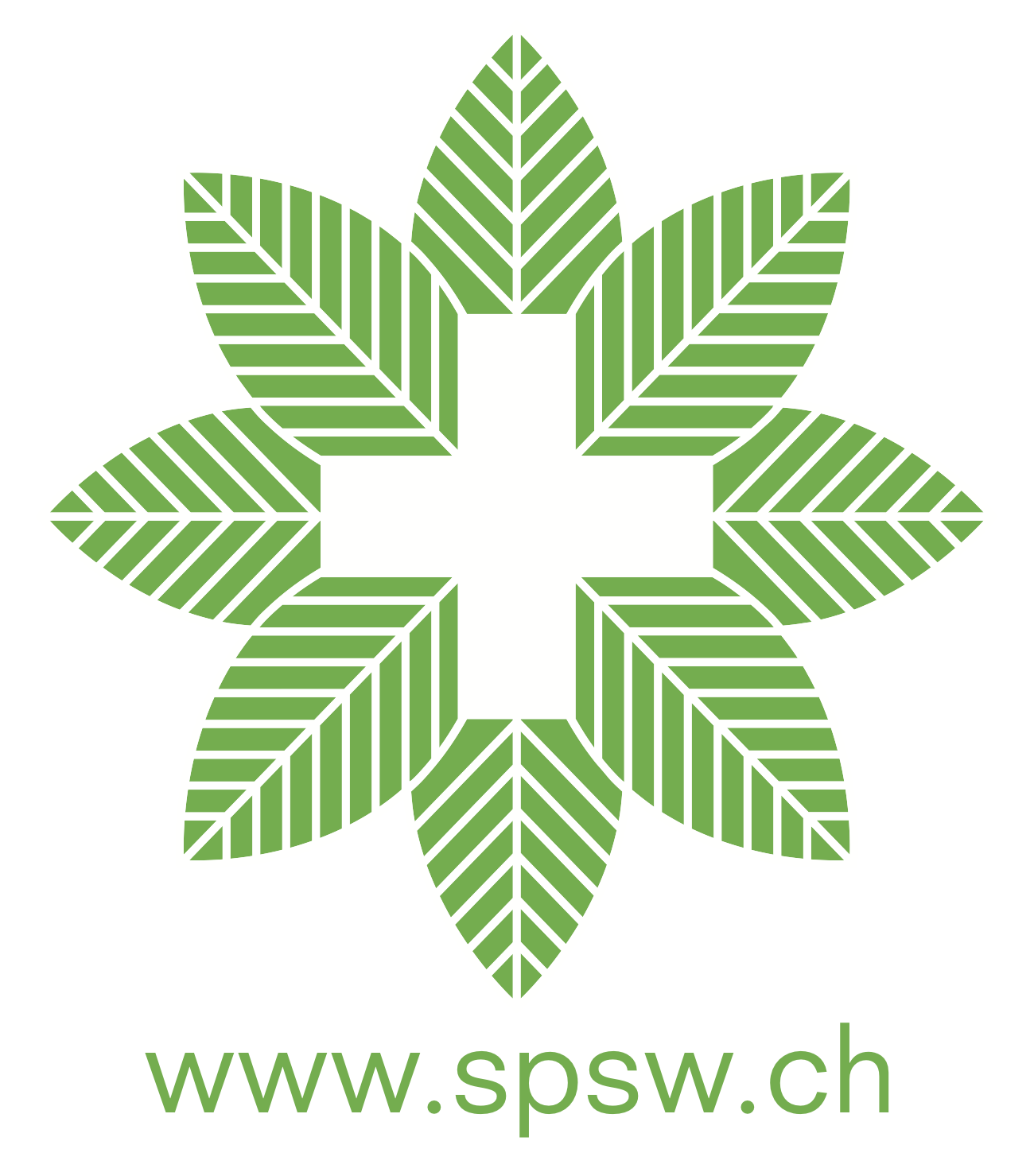 Early Career Meeting SwissPLANT 2024	16–17 Jan 2024, Les DiableretsAbstract form 	Please insert your abstract into the blue frame provided, using the example given in the next paragraph. Use bold type for the contributing author. Include affiliation, no street address is needed.  The maximum abstract text length is 220 words. Your abstract will be printed exactly as it appears in the blue box. Please name the file ‘SwissPlant ECM2024_abstract_Firstname-Lastname’ and email it to kyle.bender@botinst.uzh.ch with the subject line ‘Abstract SwissPlantECM2024’.Micro-RNAs induced by a swim at 35°C counteract skiing stressThomas Boller1, Frederick Meins, Jr.21 Department of Environmental Sciences – Botany, Basel University, thomas.boller@email.xyz2 FMI BaselSkiing is considered a form of severe stress for plant scientists, based on field studies in Les Diablerets. Here, we show that micro-RNAs induced by a swim at 35°C counteract negative effects…